РАЗПРЕДЕЛЕНИЕ ПО ГОДИНИПЪРВА ГОДИНАПланиран брой кредити: ......УЧЕБНА ДЕЙНОСТ / Общ брой кредити : ..... Докторантите в редовна и задочна форма на обучение трябва да съберат минимум 55 кредита от този модулДокторантите в самостоятелна форма на обучение задължително полагат само докторантски минимум по специалността, а по желание могат да посещават и учебни дисциплиниЗадължителни учебни дисциплини  Общ брой кредити: ..... Допълнителни учебни дисциплини Планиран брой кредити: ...... Избират се по преценка на докторанта и научния ръководител.Всеки докторант трябва да избере минимум 2 курса от тази група учебни дисциплини.Докторантите могат да избират и курсове, предлагани от Докторантското училище на СУ и учебни дисциплини за докторанти, предлагани от други факултети.Формиращи специфични академични и изследователски компетентност По научното направление на докторската програмаII. НАУЧНОИЗСЛЕДОВАТЕЛСКА ДЕЙНОСТПланиран брой кредити: ……Работа по дисертационния труд          Планиран брой кредити: …..Публикации, участия в научни форуми и проекти Съгласно Минималните национални изисквания и точки по групи показатели за научни степени и академични длъжности, посочени в ППЗРАСПланиран брой кредити: ….IV. УЧАСТИЕ В ДЕЙНОСТТА НА КАТЕДРАТА И ФАКУЛТЕТАПланиран брой кредити: …ВТОРА/ТРЕТА ГОДИНАПланиран брой кредити …II. НАУЧНОИЗСЛЕДОВАТЕЛСКА ДЕЙНОСТПланиран брой кредити: ……Работа по дисертационния труд    Планиран брой кредити: …..Публикации, участия в научни форуми и проекти Съгласно Минималните национални изисквания и точки по групи показатели за научни степени и академични длъжности, посочени в ППЗРАСПланиран брой кредити: ….ІІІ. ПРЕПОДАВАТЕЛСКА ДЕЙНОСТ До 45 ч. на година задължително се възлагат на редовни докторанти след успешно положени докторантски минимуми Кредитите са според учебната дисциплина, до 120 ч. се заплащатIV. УЧАСТИЕ В ДЕЙНОСТТА НА КАТЕДРАТА И ФАКУЛТЕТАПланиран брой кредити: …ТРЕТА/ЧЕТВЪРТА ГОДИНАПланиран брой кредити …НАУЧНОИЗСЛЕДОВАТЕЛСКА  ДЕЙНОСТПланиран брой кредити: ……Работа по дисертационния труд    Планиран брой кредити: …..Публикации, участия в научни форуми и проекти Съгласно Минималните национални изисквания и точки по групи показатели за научни степени и академични длъжности, посочени в ППЗРАСПланиран брой кредити: ….IV. УЧАСТИЕ В ДЕЙНОСТТА НА КАТЕДРАТА И ФАКУЛТЕТАПланиран брой кредити: …V. ЗАЩИТА НА ДИСЕРТАЦИОНЕН ТРУД Брой кредити: 30 За да бъде допуснат до защита докторантът трябва да има събрани 150 кредита Общо брой кредити по план : ……………Индивидуалният план е  приет на заседание на ФС на ……. /Протокол № …../ ДОКТОРАНТ: …………………………                                                                                        НАУЧЕН РЪКОВОДИТЕЛ: ………………                                                   / ..............  /                                                                                                                                                  /..................../ ДЕКАН НА ФП: ………………                                    /……………………../Приложение: ТАБЛИЦА ЗА ПЕРИОДИТЕ НА ОТЧИТАНЕ ЗА СРОКА НА ДОКТОРАНТУРАТА Забележка: Тримесечното отчитане се осъществява на първото заседание на катедрата, след изтичане на периода, който се отчита. Годишният отчет се прави на заседанието на катедрата през месеца, в който изтича съответната година или срока на докторантурата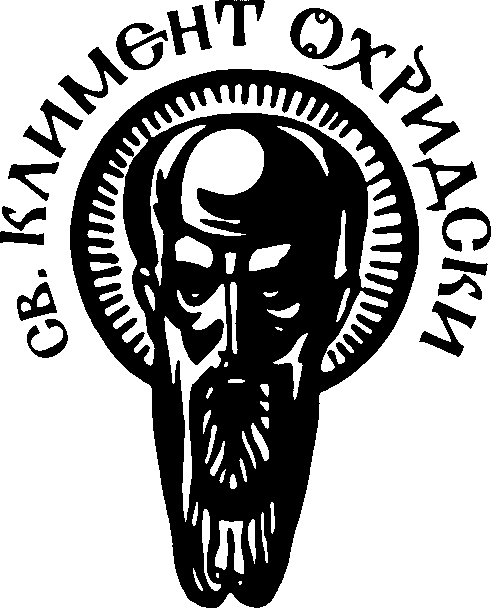      СОФИЙСКИ УНИВЕРСИТЕТ     СОФИЙСКИ УНИВЕРСИТЕТ     СОФИЙСКИ УНИВЕРСИТЕТ„СВ. КЛИМЕНТ ОХРИДСКИ”„СВ. КЛИМЕНТ ОХРИДСКИ”ФАКУЛТЕТ ПО ПЕДАГОГИКАФАКУЛТЕТ ПО ПЕДАГОГИКАФАКУЛТЕТ ПО ПЕДАГОГИКАФАКУЛТЕТ ПО ПЕДАГОГИКАФАКУЛТЕТ ПО ПЕДАГОГИКАИНДИВИДУАЛЕН УЧЕБЕН  ПЛАНза обучението на докторантИНДИВИДУАЛЕН УЧЕБЕН  ПЛАНза обучението на докторантИНДИВИДУАЛЕН УЧЕБЕН  ПЛАНза обучението на докторантИНДИВИДУАЛЕН УЧЕБЕН  ПЛАНза обучението на докторантИНДИВИДУАЛЕН УЧЕБЕН  ПЛАНза обучението на докторантИме, презиме и фамилия: ..........................Име, презиме и фамилия: ..........................Утвърден от Факултетния съвет в заседание от  .......с Протокол № ............................../ от  ..............................Форма на обучение: редовна/задочна/самостоятелна  Продължителност на обучението: 3 години/ 4 години   Срок на обучение: от .......до ..........Дата на зачисляване в докторантура: .....  Заповед № .... от ........Дата на зачисляване в докторантура: .....  Заповед № .... от ........Дата на зачисляване в докторантура: .....  Заповед № .... от ........Дата на зачисляване в докторантура: .....  Заповед № .... от ........Дата на зачисляване в докторантура: .....  Заповед № .... от ........Професионално направление и докторска програма: .......................Професионално направление и докторска програма: .......................Професионално направление и докторска програма: .......................Професионално направление и докторска програма: .......................Професионално направление и докторска програма: .......................Тема на дисертационния труд: ........................... Тема на дисертационния труд: ........................... Тема на дисертационния труд: ........................... Тема на дисертационния труд: ........................... Тема на дисертационния труд: ........................... Научен ръководител: ......................Научен ръководител: ......................Научен ръководител: ......................Научен ръководител: ......................Научен ръководител: ......................Промени в темата дисертационното изследване: …………………………………………………………………Утвърждаване Темата на дисертационната работа от Факултетния съвет в заседание от ................ Протокол № ................ от ................ (попълва се само при промяна на темата и в определеният от закона период преди защита)Промени в темата дисертационното изследване: …………………………………………………………………Утвърждаване Темата на дисертационната работа от Факултетния съвет в заседание от ................ Протокол № ................ от ................ (попълва се само при промяна на темата и в определеният от закона период преди защита)Промени в темата дисертационното изследване: …………………………………………………………………Утвърждаване Темата на дисертационната работа от Факултетния съвет в заседание от ................ Протокол № ................ от ................ (попълва се само при промяна на темата и в определеният от закона период преди защита)Промени в темата дисертационното изследване: …………………………………………………………………Утвърждаване Темата на дисертационната работа от Факултетния съвет в заседание от ................ Протокол № ................ от ................ (попълва се само при промяна на темата и в определеният от закона период преди защита)Промени в темата дисертационното изследване: …………………………………………………………………Утвърждаване Темата на дисертационната работа от Факултетния съвет в заседание от ................ Протокол № ................ от ................ (попълва се само при промяна на темата и в определеният от закона период преди защита)№Докторантски минимумиХорариумХорариумХорариумОбщо брой часовеСеместърЕСТКкредитиАудиторна заетостАудиторна заетостИзвънаудиторна заетост30ЛекцииЛекцииЛекцииУпражненияБр. часовеДокторантски минимум по специалността 0000600600II семестър17 кредитаДокторантски минимум по чужд език0000300300II семестър13 кредита№Задължителни учебни дисциплиниЛекцииЛекцииЛекцииУпражненияИзвънаудиторна заетостОбщ брой часове Семестър ЕСТКкредити1Концептуализиране и дизайн на научното изследване 15 часа15 часа15 часа15 часа120 часа150 часаI семестър5 кредита2Методология и методи на научното изследване- 15 часа15 часа15 часа30 часа105 часа150 часаI семестър5 кредита3ИКТ в изследователската работа 15 часа15 часа15 часа15 часа120 часа150 часаI семестър5 кредита№Учебна дисциплинаХорариумХорариумХорариумОбщо брой часовеСеместърЕСТКкредитиАудиторна заетостАудиторна заетостИзвън аудиторна заетостЛекцииЛекцииЛекцииУпражненияБр. часове101010101301505№ДейностСеместърЕСТКкредити1.1Участие в консултации с научен ръководител2/1,5/1 на година (в зависимост от формата на обучение – редовна, задочна, самостоятелна1.2.Подготвителни и съпътстващи дейности по дисертацията (проучване и рефериране на литература и др.)10 на година1.3.Написване на обособена част от дисертационния труд10 на част1.4Емпирична работа по дисертацията15 на година1.5Разработен проект на дисертационен труд за зачисляване в самостоятелна форма на обучение40 кредита№ДейностСеместърЕСТКкредити2.1.Участие в национален научноизследователски или образователен проект3 на проект2.2.Участие в международен научноизследователски или образователен проект4 на проект2.3Участие в научни форуми (с доклад/презентация)Международен – 4 Национален – 22.4.Научна публикацияСпоред вида на публикацията (вж. приложената таблица в учебния план)2.4.Участие в докторантски семинар с презентация/доклад1 на участие2.5Други дейности по преценка на научния ръководител и докторанта1 на дейност№                                           ДейностСеместърЕСТК кредити1.Участие в други дейности на катедрата и факултета (организиране на форуми, конференции, празници; като квестор на държавни и/ или кандидат -студентски изпити и др.)До 5 на година№ДейностСеместърЕСТКкредити1.1Участие в консултации с научен ръководител2/1,5/1 на година (в зависимост от формата на обучение – редовна, задочна, самостоятелна1.2.Подготвителни и съпътстващи дейности по дисертацията (проучване и рефериране на литература и др.)10 на година1.3.Написване на обособена част от дисертационния труд10 на част1.4Емпирична работа по дисертацията15 на година1.5Разработен проект на дисертационен труд за зачисляване в самостоятелна форма на обучение40 кредита№ДейностСеместърЕСТКкредити2.1.Участие в национален научноизследователски или образователен проект3 на проект2.2.Участие в международен научноизследователски или образователен проект4 на проект2.3Участие в научни форуми (с доклад/презентация)Международен – 4 Национален – 22.4.Научна публикацияСпоред вида на публикацията (вж. приложената таблица в учебния план)2.4.Участие в докторантски семинар с презентация/доклад1 на участие2.5Други дейности по преценка на научния ръководител и докторанта1 на дейност№                                           ДейностСеместърЕСТК кредити1.Консултиране с титуляра относно воденето на упражнения, хоспитиране или практикуми със студенти  1 2.Водене на семестриални занятия или практикуми със студенти, в т.ч. подготовка на учебни материали по преподаваната дисциплина /до 45 ч. на година/според кредитите на дисциплината – 1,5 макс3.Участие в семестриални изпити по преподаваните дисциплини1 №                                           ДейностСеместърЕСТК кредити1.Участие в други дейности на катедрата и факултета (организиране на форуми, конференции, празници; като квестор на държавни и/ или кандидат -студентски изпити и др.)До 5 на година№ДейностСеместърЕСТКкредити1.1Участие в консултации с научен ръководител2/1,5/1 на година (в зависимост от формата на обучение – редовна, задочна, самостоятелна1.2.Подготвителни и съпътстващи дейности по дисертацията (проучване и рефериране на литература и др.)10 на година1.3.Написване на обособена част от дисертационния труд10 на част1.4Емпирична работа по дисертацията15 на година1.5Разработен проект на дисертационен труд за зачисляване в самостоятелна форма на обучение40 кредита№ДейностСеместърЕСТКкредити2.1.Участие в национален научноизследователски или образователен проект3 на проект2.2.Участие в международен научноизследователски или образователен проект4 на проект2.3Участие в научни форуми (с доклад/презентация)Международен – 4 Национален – 22.4.Научна публикацияСпоред вида на публикацията (вж. приложената таблица в учебния план)2.4.Участие в докторантски семинар с презентация/доклад1 на участие2.5Други дейности по преценка на научния ръководител и докторанта1 на дейност№                                           ДейностСеместърЕСТК кредити1.Участие в други дейности на катедрата и факултета (организиране на форуми, конференции, празници; като квестор на държавни и/ или кандидат -студентски изпити и др.)До 5 на година№ДейностЕСТК кредити1Провеждане на предварително обсъждане на дисертацията в първичното научно звено102Публична защита20Първа година  202401 февруари – 01 май 202401 май – 01 юли 202401 август – 01 ноември 202401 ноември 2023 – 01 февруари 2024Втора година   202501 февруари – 01 май 202501 май – 01 юли 202501 август – 01 ноември 202501 ноември 2025 – 01 февруари 2026Трета година   202601 февруари – 01 май 202601 май – 01 юли 202601 август – 01 ноември 202601 ноември 2026 – 01 февруари 2027